Приложение 1 к ПоложениюЗаявкана участие в региональном этапе Всероссийского конкурса
на лучшее сочинение о своей культуре на русском языке
и лучшее описание русской культуры на родном языке(далее - Конкурс)Наименование субъекта Российской Федерации:ФИО (полностью) участника Конкурса:Класс, в котором обучается участник Конкурса:Номинация конкурсной работы:Язык конкурсной работы:Почтовый адрес участника Конкурса (с индексом):Электронная почта участника Конкурса:Контактный телефон участника Конкурса (родителей/законных представителей):Полное название образовательной организации, где обучается участник Конкурса:Почтовый адрес (с индексом) образовательной организации, в которой обучается участник Конкурса:Электронная почта образовательной организации, в которой обучается участник Конкурса:ФИО педагога, подготовившего участника к Конкурсу:Приложение 2 к Положению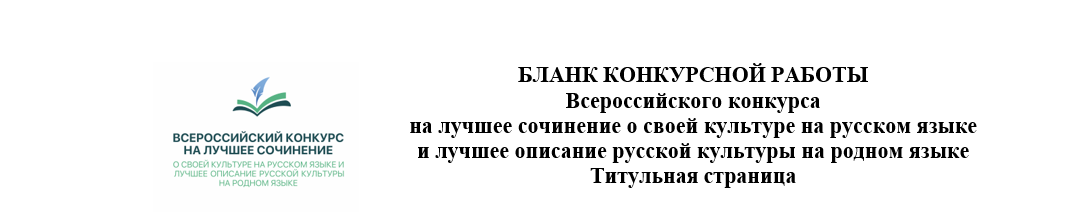 Субъект Российской Федерации: 	Город (населенный пункт): 	Образовательная организация: 	Фамилия, имя, отчество участника: 	Класс: 	Номинация сочинения: 	Язык сочинения: ________________________________________________________Жанр сочинения: ________________________________________________________Тематическое направление конкурсной работы: __________________________Тема сочинения:_____________________________________________________Текст сочинения:___________________________________________________________________________________________________________________________________________________________________________________________________________________________________________________________________________________________________________________________________________________________________________________________________________________________________________________________________________________________________________________________________________________________________________________________________________________________________________________________________________________________________________________________________________________________________________________________________________________________________________________________________________________________________________________________________________________________________________________________________________________________________________________________________________________________________________________________________________________________________________________________________________________________________________________________________________________________________________________________________________________________________________________________________________________________________________________________________________________________________________________________________________________________________________________________________________________________________________________________________________________________________________________________________________________________________________________________________________________________________________________________________________________________________________________________________ 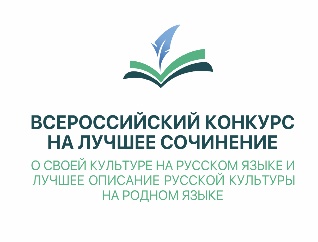 _________________________________________________________________________________________________________________________________________________________________________________ _____________________________________________________________________________ _____________________________________________________________________________ _____________________________________________________________________________ _____________________________________________________________________________ _____________________________________________________________________________ __________________________________________________________________________________________________________________________________________________________ _____________________________________________________________________________ __________________________________________________________________________________________________________________________________________________________ _____________________________________________________________________________ __________________________________________________________________________________________________________________________________________________________ ___________________________________________________________________________________________________________________________________________________________________________________________________________________________________________________________________________________________________________________________________________________________________________________________________________________________________________________________________________________________________________________________________________________________________________________________________________________________________________________________________________________________________________________________________________________________________________________________________________________________________________________________________________________________________________________________________________________________________________________________________________________________________________________________________________________________________________________________________________________________________________________________________
